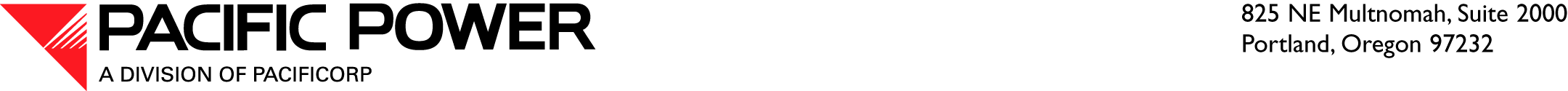 June 16, 2016 ELECTRONIC FILINGAND OVERNIGHT DELIVERYSteven V. KingExecutive Director and Secretary Utilities and Transportation CommissionRE:	UE-160777—DO NOT REDOCKET
Revised 2016 Annual Renewable Portfolio Standard Report Pacific Power & Light Company (Pacific Power or Company), a division of PacifiCorp, submitted its 2016 Annual Renewable Portfolio Standard Report with the Washington Utilities and Transportation Commission on June 1, 2016.  It was recently discovered that the Company inadvertently included confidential pages of the Energy Independence Act (I-937) Commerce Renewable Report in the redacted portion of the report.  The Company is submitting revised confidential and redacted versions of the report to correct that error.Please direct questions to Ariel Son, Regulatory Projects Manager, at (503) 813-5410.Sincerely,R. Bryce DalleyVice President, RegulationEnclosures